Please complete the following information and send it to Kristin Runde and the General Meeting Committee. Send this form by 6th June 2022 to:  the following e-mail addresses: Kristin Runde, President of the GMC kristinrunde@hotmail.com;  Asa Helga Ragnarsdottir, Vice President of the GCM asahragn@hi.is;  Patrick Ogutu, Secretary of the GMC patogutu2002@yahoo.com. 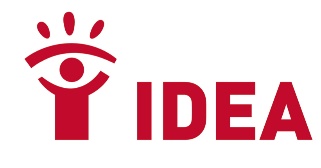 REGISTRATION for IDEA General Council Meeting July 4, 2022July 5, 2022July 6, 2022First Name: Surname: E-mail address: Phone number:(Include country code)Address:Postcode: IDEA MemberYes No  Do you need information about joining IDEA?   Yes         No Yes No  Do you need information about joining IDEA?   Yes         No Yes No  Do you need information about joining IDEA?   Yes         No Yes No  Do you need information about joining IDEA?   Yes         No Yes No  Do you need information about joining IDEA?   Yes         No Yes No  Do you need information about joining IDEA?   Yes         No Delegate Representing IDEA Organisational MemberYes No  Yes No  IDEA Member Name: IDEA Member Name: IDEA Member Name: IDEA Member Name: Delegate Representing IDEA Organisational MemberYes No  Yes No  Individual MemberYes No  Yes No  Yes No  Yes No  Yes No  Yes No  LanguageEnglish Francais Francais Espaniol Mandarin Other Dietary requirements (if any)Accommodation requirements Are you or your organization willing to give a voluntary donation to the IDEA Solidarity fund? (This Fund will help members who depend on Solidarity to join the GMC. If so, please indicate the amount of your donation.) Yes No  Please indicate the amount in USD or Euros: Yes No  Please indicate the amount in USD or Euros: Yes No  Please indicate the amount in USD or Euros: Yes No  Please indicate the amount in USD or Euros: Yes No  Please indicate the amount in USD or Euros: Yes No  Please indicate the amount in USD or Euros: Comments/questions